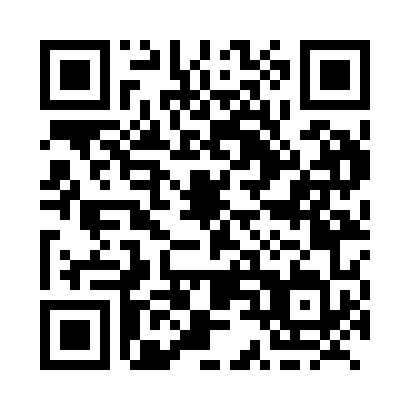 Prayer times for Mineral, New Brunswick, CanadaMon 1 Jul 2024 - Wed 31 Jul 2024High Latitude Method: Angle Based RulePrayer Calculation Method: Islamic Society of North AmericaAsar Calculation Method: HanafiPrayer times provided by https://www.salahtimes.comDateDayFajrSunriseDhuhrAsrMaghribIsha1Mon3:385:421:347:009:2711:312Tue3:395:421:357:009:2711:303Wed3:405:431:357:009:2711:304Thu3:415:441:357:009:2611:295Fri3:425:441:356:599:2611:286Sat3:435:451:356:599:2511:277Sun3:455:461:366:599:2511:268Mon3:465:471:366:599:2411:259Tue3:475:471:366:599:2411:2410Wed3:495:481:366:589:2311:2211Thu3:505:491:366:589:2311:2112Fri3:525:501:366:589:2211:2013Sat3:535:511:366:579:2111:1814Sun3:555:521:366:579:2111:1715Mon3:575:531:376:579:2011:1616Tue3:585:541:376:569:1911:1417Wed4:005:551:376:569:1811:1318Thu4:025:561:376:559:1711:1119Fri4:035:571:376:559:1611:0920Sat4:055:581:376:549:1511:0821Sun4:075:591:376:549:1411:0622Mon4:096:001:376:539:1311:0423Tue4:116:011:376:539:1211:0224Wed4:126:021:376:529:1111:0125Thu4:146:041:376:519:1010:5926Fri4:166:051:376:519:0910:5727Sat4:186:061:376:509:0810:5528Sun4:206:071:376:499:0610:5329Mon4:226:081:376:499:0510:5130Tue4:246:091:376:489:0410:4931Wed4:256:111:376:479:0210:47